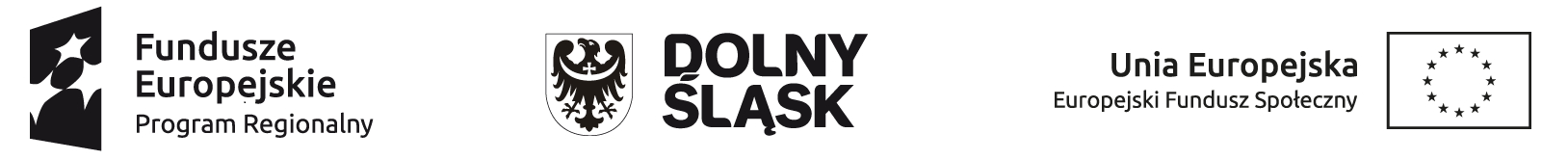 REGULAMIN UCZESTNICTWA W PROJEKCIE„AKTYWNIE DO ZATRUDNIENIA” nr RPDS.09.01-01-02-0002/17-01 realizowanego w ramach Regionalnego Programu Operacyjnego Województwa Dolnośląskiego 2014-2020 osi priorytetowej 9. Włączenie Społeczne Działanie 9.1. Aktywna integracja Poddziałanie 9.1.1 Aktywna Integracja- konkursy horyzontalne przez Ośrodek Pomocy Społecznej Gminy Bystrzyca Kłodzka oraz Centrum Integracji Społecznej w Bystrzycy Kłodzkiej
Projekt ma na celu objęcie wsparciem do 30.06.2019 r. 100 osób: nie więcej niż 99 osób (w tym nie mniej niż 50 kobiet oraz nie mniej niż 1 osobę niepełnosprawną posiadającą orzeczenie o stopniu niepełnosprawności) bezrobotnych zakwalifikowanych do III profilu oraz co najmniej 1 osobę nieaktywną zawodowo. Efektem działań będzie osiągnięcie założonych w projekcie efektywności wsparcia; t.j. co najmniej: 12% osób zagrożonych ubóstwem lub wykluczeniem społecznym uzyska kwalifikacje po opuszczeniu projektu, 56 % będzie poszukiwało pracy 25% zostanie zatrudnionych i 34 % spełni kryterium efektywności społecznej . W przypadku przystąpienia do projektu osób o znacznym stopniu niepełnosprawności, osób z niepełnosprawnością intelektualną oraz osób z niepełnosprawnościami sprzężonymi będą monitorowane dla tej grupy wskaźniki efektywności społecznej i zatrudnieniowej. Wsparciem finansowym w formie zasiłków celowych, specjalnych zasiłków celowych, zasiłków okresowych i świadczeń pieniężnych z programu: Pomoc Państwa w Zakresie Dożywiania, wypłacanych w części budżetu gminy, objęci zostaną uczestnicy projektu a także ich bezpośrednie otoczenie tj. wspólnie zamieszkali członkowie rodziny, najbliżsi sąsiedzi tworzący wspólną społeczność lokalną.OPS – Ośrodek Pomocy Społecznej w Bystrzycy KłodzkiejCentrum Integracji Społecznej w Bystrzycy Kłodzkiej (CIS) – podmiot reintegracji społecznej i zawodowej utworzony na podstawie przepisów ustawy z dnia 13 czerwca 2003 r. o zatrudnieniu socjalnym, posiadający aktualny wpis do rejestru instytucji szkoleniowych  pod numerem ewidencyjnym 2.02/00052/2012 prowadzonego przez Dolnośląski Wojewódzki Urząd Pracy w Wałbrzychu.DWUP – Dolnośląski Wojewódzki Urząd Pracy PUP -  Powiatowy Urząd Pracy w Kłodzku filia w Bystrzycy KłodzkiejKontrakt socjalny – pisemna umowa zawarta z osobą ubiegającą się o pomoc, określającą uprawnienia i zobowiązania stron umowy, w ramach wspólnie podejmowanych działań zmierzających do przezwyciężenia trudnej sytuacji życiowej osoby lub rodziny.Osoba bezrobotna – osoba bezrobotna w rozumieniu Wytycznych w zakresie realizacji przedsięwzięć z udziałem środków Europejskiego Funduszu Społecznego w obszarze rynku pracy na lata 2014-2020, tj.: osoba pozostająca bez pracy, gotowa do podjęcia pracy i aktywnie poszukująca zatrudnienia. Definicja uwzględnia osoby zarejestrowane jako bezrobotne zgodnie z krajowymi przepisami, nawet jeżeli nie spełniają one wszystkich trzech kryteriów. Osobami bezrobotnymi są zarówno osoby bezrobotne w rozumieniu badania aktywności ekonomicznej ludności, jak i osoby zarejestrowane jako bezrobotne. Definicja nie uwzględnia studentów studiów stacjonarnych, nawet jeśli spełniają powyższe kryteria. Osoby kwalifikujące się do urlopu macierzyńskiego lub rodzicielskiego, które są bezrobotne w rozumieniu niniejszej definicji (nie pobierają świadczeń z tytułu urlopu), są również osobami bezrobotnymi. Taka sytuacja ma miejsce w momencie gdy np. osoba bezrobotna urodziła dziecko, niemniej w związku z tym, iż jest niezatrudniona nie pobiera od pracodawcy świadczeń z tytułu urlopu macierzyńskiego lub rodzicielskiego. W związku z tym, należy ją traktować jako osobę bezrobotną. Osoby lub rodziny zagrożone ubóstwem lub wykluczeniem społecznym: 1.  Osoby lub rodziny korzystające ze świadczeń z pomocy społecznej zgodnie z ustawą z dnia 12 marca 2004 r. o pomocy społecznej lub kwalifikujące się do objęcia wsparciem pomocy społecznej, tj. spełniające co najmniej jedną z przesłanek określonych w art. 7 ustawy z dnia 12 marca 2004 r. o pomocy społecznej; 2. Osoby z niepełnosprawnością – osoby z niepełnosprawnością w rozumieniu Wytycznych w zakresie realizacji zasady równości szans i niedyskryminacji, w tym dostępności dla osób z niepełnosprawnościami oraz zasady równości szans kobiet i mężczyzn w ramach funduszy unijnych na lata 2014-2020; 3. Osoby, dla których ustalono III profil pomocy, zgodnie z ustawą z dnia 20 kwietnia 2004 r. o promocji zatrudnienia i instytucjach rynku pracy; 4. Osoby korzystające z PO PŻ.- osoby korzystające z Programu Operacyjnego Pomoc Żywnościowa 2014-2020 –krajowy program operacyjny współfinansowany ze środków Europejskiego Funduszu Najbardziej Potrzebującym, który realizowany jest w oparciu o rozporządzenie Parlamentu Europejskiego i Rady Nr 223/2014 z dnia 11 marca 2014 r. w sprawie Europejskiego Funduszu Pomocy Najbardziej Potrzebującym (Dz. Urz. UE L 72 z 12.03.2014 r., str. 1), zwanego dalej rozp. FEAD.5. Osoba bierna zawodowo-osoba, która w danej chwili nie tworzy zasobów siły roboczej (tzn.nie pracuje i nie jest bezrobotna) Status na rynku pracy jest określany w dniu rozpoczęcia uczestnictwa w projekcie. Studenci studiów stacjonarnych uznawani są za biernych zawodowo. Osoby będące na urlopie wychowawczym (rozumianym jako nieobecność w pracy, spowodowana opieką nad dzieckiem w okresie, który nie mieści się w ramach urlopu macierzyńskiego lub urlopu rodzicielskiego), uznawane są za bierne zawodowo, chyba, że są zarejestrowane jako osoby bezrobotne (wówczas status bezrobotnego ma pierwszeństwo)Za osobę doświadczającą wielokrotnego wykluczenia społecznego  uznaje się osobę doświadczającą wykluczenia z powodu więcej niż jednej z przesłanek, o których mowa powyżej .Osoby z niepełnosprawnością  osoby niepełnosprawne w rozumieniu ustawy z dnia 27 sierpnia 1997 r. o rehabilitacji zawodowej i społecznej oraz zatrudnianiu osób niepełnosprawnych, a także osoby z zaburzeniami psychicznymi, w rozumieniu ustawy z dnia 19 sierpnia 1994 r. o ochronie zdrowia psychicznego Otoczenie osób zagrożonych ubóstwem lub wykluczeniem społecznym– osoby spokrewnione lub niespokrewnione z osobami zagrożonymi ubóstwem lub wykluczeniem społecznym wspólnie zamieszkujące i gospodarujące, a także inne osoby z najbliższego środowiska osób zagrożonych ubóstwem lub wykluczeniem społecznym. Za otoczenie osób zagrożonych ubóstwem lub wykluczeniem społecznym można uznać wszystkie osoby, których udział w projekcie jest niezbędny dla skutecznego wsparcia osób zagrożonych ubóstwem lub wykluczeniem społecznym. Do otoczenia osób zagrożonych ubóstwem lub wykluczeniem społecznym należą także osoby sprawujące rodzinną pieczę zastępczą lub kandydaci do sprawowania rodzinnej pieczy zastępczej, osoby prowadzące rodzinne domy dziecka i dyrektorzy placówek opiekuńczo-wychowawczych typu rodzinnego Osoba z niepełnosprawnością sprzężoną – osoba, u której stwierdzono występowanie dwóch lub więcej niepełnosprawności Praca socjalna – działalność zawodowa mająca na celu pomoc osobom i rodzinom we wzmacnianiu lub odzyskiwaniu zdolności do funkcjonowania w społeczeństwie poprzez pełnienie odpowiednich ról społecznych oraz tworzenie warunków sprzyjających temu celowi.Ścieżka reintegracji – zestaw kompleksowych i zindywidualizowanych form wsparcia, mających na celu wyprowadzenie osób, rodzin lub środowiska z ubóstwa lub wykluczenia społecznego. Uczestnik projektu ( beneficjent) – w ramach niniejszego projektu jest to osoba fizyczna, pozostająca bez zatrudnienia ( zarejestrowana w PUP i zakwalifikowana do III profilu lub osoba nieaktywna zawodowo)  korzystająca ze świadczeń pomocy społecznej. Jako uczestników wykazuje się wyłącznie te osoby, które można zidentyfikować i uzyskać od nich dane niezbędne do określenia wspólnych wskaźników produktu (dotyczących co najmniej płci, statusu na rynku pracy, wieku, wykształcenia, sytuacji gospodarstwa domowego) i dla których planowane jest poniesienie określonego wydatku .Usługi aktywnej integracji – usługi, których celem jest: a) odbudowa i podtrzymanie umiejętności uczestniczenia w życiu społeczności lokalnej i pełnienia ról społecznych w miejscu pracy, zamieszkania lub pobytu (reintegracja społeczna) ib) odbudowa i podtrzymanie zdolności do samodzielnego świadczenia pracy na rynku pracy (reintegracja zawodowa) c) zapobieganie procesom ubóstwa, marginalizacji i wykluczenia społecznego wkład własny – środki finansowe zabezpieczone przez OPS, które zostaną przeznaczone na pokrycie wydatków kwalifikowalnych tj.  zasiłki i pomoc w naturze.ZAKRES OFEROWANEGO WSPARCIA.ZADANIE I.  Integracja społeczna i zawodowa.Okres realizacji zadania: 01.07.2017 do 30.06.2019 r. II tury uczestników: I.	50 os. 01.07.2017 do 30.06.2018;II.	50 os. 01.07.2018 do 30.06.2019 r. Skierowanie do zajęć w CIS na podstawie Umowy o realizację kontraktów socjalnych. Zajęcia w dni robocze od godz. 7 – 13; Okres uczestnictwa w zajęciach CIS 12 miesięcy. Uczestnik ma prawo do 6 dni wolnych od zajęć.Integracja społeczna (CIS) – ZADANIA CIS.- diagnoza umiejętności społeczno-zawodowej – program indywidualny dostosowany do potrzeb uczestnika projektu – 32 g/os- warsztat aktywizacji zawodowej – doradca zawodowy – zajęcia grupowe 240 g./os – zakres: analiza działań i indywidualnych problemów z uzyskaniem pracy, motywacja do poszukiwania pracy, wyznaczanie celów zawodowych. i ścieżki ich osiągnięcia, aktywne formy poszukiwania pracy, sporządzanie CV, listu motywacyjnego, podanie o przyjęcie dopracy, autoprezentacja, rozmowy kwalifikacyjne; - wsparcie psychologiczno-doradcze – zajęcia grupowe 240 g/os i indywidualne w zależności od potrzeb 50 g/os.– zakres: analiza indywidualnych problemów i sposoby ich rozwiązywania, polepszenie więzi rodzinnych, przełamanie barier i ograniczeń, rozbudzenie potrzeby aktywizacji zawodowej chęci udziału w życiu społecznym, wzmocnienie wiary we własne siły i możliwości, kształcenie umiejętności interpersonalnych. Integracja zawodowa (CIS) – ZADANIA CIS.Uczestnicy kierowani do zajęć w zależności od zdiagnozowanych predyspozycji zawodowychZajęcia w warsztatach zawodowych (teoria i praktyka): ogrodniczy, krawiecki, stolarski, pracownik gospdarczy, opieki nad osobą starszą, opieki nad dzieckiem, pomoc kuchenna, pracownik administracyjno-biurowy, 968 g/os. Egzamin końcowy, wydanie certyfikatu.W ramach kontraktu socjalnego: szkolenie BHP, badania medycyny pracy, odzież robocza, posiłek regeneracyjny, zwrot kosztów dojazdu na zajęcia.W ramach zajęć w CIS:Świadczenie integracyjne w wysokości zasiłku dla bezrobotnych, ubezpieczenie emerytalno-rentowe, ubezpieczenie zdrowotne, ubezpieczenie NW na czas uczestnictwa w projekcieIntegracja społeczna (OPS ) – praca socjalna:10 pracowników socjalnych otoczy opieką po 5 uczestników projektu, czas pracy w proj. 5g/m, Zadania: spisanie kontraktu socjalnego, czuwanie nad jego realizacją, przygotowanie ścieżki wsparcia finansowego dla uczestnika, w razie potrzeby wsparcie specjalisty ds. uzależnień, asystenta rodziny, uczestnictwo w zajęciach grupy wsparcia dla osób uzależnionych i współuzależnionych. Pracownik socjalny: wizyty monitorujące w miejscu zamieszkania, wywiady środowiskowy i wnioski o udzielenie pomocy. W celu udokumentowania pracy socjalnej - Zeszyty pracy socjalnej.Wszystkie działania realizowane w zadaniu będą przeprowadzone zgodnie z zasadami równości szans i niedyskryminacji, w tym dostępności dla osób z niepełnosprawnością oraz zasady równości szans kobiet i mężczyzn.ZADANIE II.  ZASIŁKI I POMOC W NATURZE.Wkład własny finansowy (OPS)- środki pochodzą z budżetu gminy. W ramach zadania, na podstawie wywiadów środowiskowych i wniosków o udzielenie pomocy finansowej, wypłacane będą zasiłki celowe, specjalne zasiłki celowe, zasiłki okresowe i świadczenia programu Pomoc Państwa w Zakresie Dożywiania w części finansowanej z budżetu gminy. Wsparciem finansowym zostaną objęci uczestnicy projektu i ich najbliższe otoczenie tj. członkowie rodziny wspólnie zamieszkali oraz sąsiedzi tworzący wspólną społeczność lokalną.Uczestnictwo w projekcie jest bezpłatne.Zasady rekrutacjiWarunkiem przystąpienia do projektu jest wypełnienie deklaracji uczestnictwa w projekcie osobiście w biurze projektu oraz spełnienie poniższych kryteriówRekrutacja uczestników zostanie dokonana przez pracowników OPS, przy współpracy z PUP, za pisemną zgodą osoby zainteresowanej. Do udziału w projekcie zakwalifikowane zostaną osoby bezrobotne (status bezrobotnego potwierdzony zaświadczeniem z PUP), zakwalifikowane do III profilu, lub osoby nieaktywne zawodowo (status osoby nieaktywnej zawodowo potwierdzony oświadczeniem), zagrożone ubóstwem lub wykluczeniem społecznym, doświadczające wielokrotnego wykluczenia społecznego (bezrobocie, ubóstwo, niepełnosprawność), mieszkańcy miasta i gminy Bystrzyca Kłodzka,Do projektu przyjmowane będą osoby:osoby sprofilowane w III grupie bezrobotnych lub nieaktywne zawodowo korzystające ze świadczeń pomocy społecznej z powodu bezrobocia, ubóstwa, niepełnosprawności oraz/lub objęte wsparciem POPŻ (max.40pkt) bezrobotne (nieaktywne zawodowo), korzystające ze świadczeń pomocy społecznej z powodu bezrobocia, ubóstwa, niepełnosprawności oraz/lub objęte wsparciem POPŻ, (max. 30 pkt) Pozostałe osoby sprofilowane w III grupie bezrobotnych lub nieaktywne zawodowo wymagające aktywizacji społeczno-zawodowejPrzy rekrutacji zostanie zastosowana punktacja: -bezrobocie lub nieaktywność zawodowa – 10 pkt. - korzystanie ze świadczeń pomocy społecznej z powodu ubóstwa – 10 pkt,- niepełnosprawności – 10 pkt, - objęte wsparciem POPŻ – 10 pkt. Korzystanie ze świadczeń pomocy społecznej i powód udzielenia pomocy potwierdzone zostaną przez pracownika socjalnego. W przypadku większej ilości osób chętnych do udziału w projekcie, spełniających kryterium dostępu, zostanie utworzona lista rezerwowa. O kolejności decydująca będzie ilość uzyskanych punktów. Dokumentem wiążącym będzie podpisanie kontraktu socjalnego. Rekrutacja zostanie przeprowadzona zgodnie z zasadą niedyskryminacji i zasadą równości szans i płci.Warunkiem zakwalifikowania do udziału w projekcie jest:Spełnienie wymogów formalnych,Zapoznanie się z niniejszym regulaminem oraz złożenie kompletu dokumentów listownie lub osobiście w siedzibie Biura Projektu- wypełnienie formularza zgłoszeniowego-oświadczenie potwierdzające spełnienie kryteriów grupy docelowej,-zaświadczenie urzędowe o zarejestrowaniu jako bezrobotny (w przypadku osób zarejestrowanych w Urzędzie Pracy),- orzeczenie o niepełnosprawności lub innego równoważnego dokumentu (w przypadku osób niepełnosprawnych),- podpisanie Kontraktu Socjalnego.Warunkiem ukończenia projektu jest udział w zajęciach. Uczestnik Projektu zobowiązuje się do uczestnictwa w minimum 70% zajęć szkoleniowych pod rygorem skreślenia z listy uczestników.W celu zapewnienia Kandydatom do udziału w projekcie zachowania zasad:- równości szans kobiet i mężczyzn- równości szans i niedyskryminacjizostanie powołana Komisja rekrutacyjna:Komisja Rekrutacyjna będzie kwalifikować uczestników do projektu na podstawie :Oceny formalnej:-kompletność złożonych dokumentów i danych (wypełnienie wszystkich wymaganych pól, czytelne podpisy, kompletność dokumentów rekrutacyjnych),-kwalifikowalność do grupy docelowej na podstawie oświadczeń/zaświadczeń (kandydat będzie informowany (osobiście lub telefonicznie) o spełnieniu bądź nie warunków formalnych oraz o ewentualnej możliwości jednorazowego uzupełnienia w przypadku braków w dokumentach)b) oceny merytorycznej (na podstawie formularza zgłoszeniowego), która będzie odbywać się na podstawie przyznanych punktów.Warunkiem koniecznym do zakwalifikowania kandydata na uczestnika projektu do udziału w projekcie jest osiągnięcie co najmniej 10 pkt.Uczestnik projektu zobowiązuje się do:Rzetelnego i zgodnego z prawdą wypełniania wszystkich przedstawionych mu przez organizatora dokumentów   związanych z projektem.Dostarczenia kompletu poprawnie i czytelnie wypełnionych dokumentów osobiście do Biura Projektu lub przesłać pocztą tradycyjną na adres Ośrodek Pomocy Społecznej 57-500 Bystrzyca Kłodzka, ul.1-go Maja 1- Biuro Projektu „Aktywnie do zatrudnienia”.Wypełnienia ankiety ex ante i ex post.Poddania się badaniu za pomocą ankiety ewaluacyjnej w okresie do pół roku po zakończeniu realizacji projektu.Wyrażenia zgody na przeprowadzenie rozmowy telefonicznej do 90 dni po zakończeniu uczestnictwa w projekcie.Dostarczenia dokumentów potwierdzających zatrudnienie do 4 tygodni po zakończeniu udziału w projekcie oraz do informowania o zatrudnieniu do 3 miesięcy następujących po dniu, w którym zakończył udział w projekcie.Regularnego, punktualnego i aktywnego uczestnictwa w zajęciach i systematycznego realizowania programu szkoleniowego.Potwierdzania uczestnictwa każdorazowo na liście obecności.Każdorazowego informowania o niezdolności do udziału w zajęciach.Wypełniania ankiet i testów (weryfikujących wiedzę w szkoleniach zawodowych) związanych z realizacją projektu i monitoringiem jego późniejszych rezultatów.Bieżącego informowania Kierownika Projektu o wszystkich zdarzeniach mogących zakłócić lub uniemożliwić dalszy udział w projekcie.Współpracy i utrzymywania stałego kontaktu z pracownikami socjalnymi.Wypełniania ustaleń określonych w Kontrakcie Socjalnym.Uczestnictwa w minimum 7-% zajęć szkoleniowych pod rygorem skreślenia z listy uczestnikówPrzystąpienia do zawodowego egzaminu końcowego.Przestrzegania zasad niniejszego regulaminu.Zgodnie z ustawą o ochronie danych osobowych z dnia 29.08.97, (Dz. U. z 2016 r. poz. 922). 
uczestnik projektu wyraża zgodę na przetwarzanie swoich danych osobowych. Podstawą
prawną  przetwarzania  danych osobowych stanowi art. 23 ust. 1 pkt 2 lub art. 27 ust. 2 pkt 2 ustawy
z  dnia 29 sierpnia 1997 r. o ochronie danych osobowych (t.j. Dz. U. z 2016 r. poz. 922.)
Dane osobowe są niezbędne dla realizacji projektu pn. „AKTYWNIE DO ZATRUDNIENIA” nr RPDS.09.01-01-02-0002/17 realizowanego w ramach Regionalnego Programu Operacyjnego Województwa Dolnośląskiego 2014-2020 osi priorytetowej 9. Włączenie Społeczne Działanie 9.1. Aktywna integracja Poddziałanie 9.1.1 Aktywna Integracja – konkursy horyzontalne przez Ośrodek Pomocy Społecznej Gminy Bystrzyca Kłodzka oraz Centrum Integracji Społecznej w Bystrzycy Kłodzkiej Uczestnicy Projektu mają prawo do:Skorzystania bez żadnych ograniczeń z proponowanej ścieżki wsparcia.Zgłaszania skarg i wniosków do Kierownika ProjektuOrganizator szkoleń zapewnia uczestnikom:- materiały szkoleniowe- szkolenie BHP- badania medycyny pracy- odzież roboczą- zwrot kosztów przejazdu- posiłki regeneracyjne- ubezpieczenie NW na czas trwania projektu- świadczenie integracyjne w wysokości zasiłku dla bezrobotnych .- ubezpieczenie emerytalno-rentowe, - ubezpieczenie zdrowotne.Pośrednictwo Pracy
Uczestnicy Projektu otrzymają zindywidualizowaną pomoc w zakresie nawiązania kontaktu z pracodawcami organizującymi staże/praktyki oraz:
-wyszukania ofert pracy, adekwatnych do indywidualnej sytuacji każdego uczestnika projektu
-przygotowania odpowiedzi na pozyskane oferty pracy
-nawiązania kontaktu z potencjalnymi pracodawcami
-zdobycia wiedzy na temat aktualnej i prognozowanej sytuacji na rynku pracy.ZASADY REZYGNACJI Z UDZIAŁU W PROJEKCIE     1. W przypadku rezygnacji z udziału w projekcie, Uczestnik Projektu zobowiązuje się niezwłocznie dostarczyć do Kierownika Projektu pisemną informację o tym fakcie (osobiście, faxem, mailem bądź za pośrednictwem poczty).     2. Rezygnacja z udziału w projekcie możliwa jest tylko w uzasadnionych przypadkach i następuje poprzez złożenie pisemnego oświadczenia wraz z podaniem przyczyny.    3. Kierownik Projektu zastrzega sobie prawo do wykreślenia Uczestnika Projektu z listy uczestników projektu w przypadku naruszenia przez niego niniejszego regulaminu oraz zasad współżycia społecznego, w szczególności w przypadku naruszenia nietykalności cielesnej innego uczestnika, trenera lub pracownika Projektu, udowodnionego aktu kradzieży lub szczególnego wandalizmu lub naruszenia zasad Kodeksu Pracy dla osób które podjęły zatrudnienie.    4. Uzasadnionym powodem rezygnacji z udziału w projekcie jest podjęcie zatrudnienia lub innej pracy zarobkowej.    5. Jeżeli Uczestnik Projektu z własnej winy nie ukończy szkoleń w ramach projektu Kierownik Projektu może zobowiązać Uczestnika Projektu do zwrotu kosztów szkolenia proporcjonalnie do odbytego wsparcia, chyba że nieukończenie szkolenia nastąpiło z innych przyczyn niezawinionych przez Uczestnika Projektu.     6. Kierownik Projektu może odstąpić od obciążenia Uczestnika Projektu kosztami wyłącznie na podstawie pisemnego wniosku Uczestnika Projektu wraz z odpowiednim umotywowaniem. Regulamin projektu stanowi załącznik do deklaracji uczestnictwa w projekcie.Oświadczam, że zapoznałam/em się z regulaminem Projektu i akceptuję warunki uczestnictwa w Projekcie.                                                 …………………………………………………………………………………..…………………….
                                                        Imię i nazwisko Uczestnika projektu, data oraz czytelny podpis 